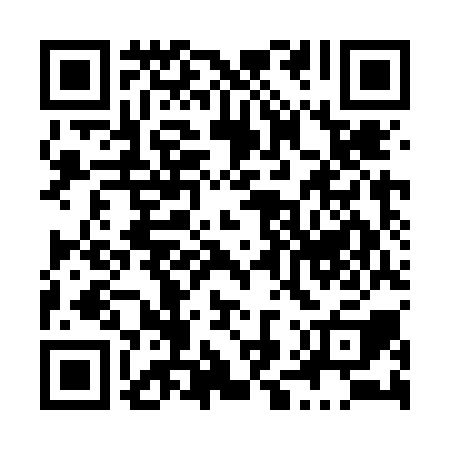 Prayer times for Coleshill, Oxfordshire, UKMon 1 Jul 2024 - Wed 31 Jul 2024High Latitude Method: Angle Based RulePrayer Calculation Method: Islamic Society of North AmericaAsar Calculation Method: HanafiPrayer times provided by https://www.salahtimes.comDateDayFajrSunriseDhuhrAsrMaghribIsha1Mon3:024:531:116:479:2811:192Tue3:024:541:116:479:2711:193Wed3:034:551:116:479:2711:194Thu3:034:561:116:479:2611:195Fri3:044:571:116:469:2611:186Sat3:044:571:126:469:2511:187Sun3:054:581:126:469:2511:188Mon3:054:591:126:469:2411:189Tue3:065:001:126:459:2311:1710Wed3:075:011:126:459:2211:1711Thu3:075:021:126:459:2211:1712Fri3:085:041:126:449:2111:1613Sat3:085:051:126:449:2011:1614Sun3:095:061:136:439:1911:1615Mon3:105:071:136:439:1811:1516Tue3:105:081:136:429:1711:1517Wed3:115:101:136:429:1611:1418Thu3:125:111:136:419:1511:1419Fri3:125:121:136:419:1311:1320Sat3:135:131:136:409:1211:1221Sun3:145:151:136:399:1111:1222Mon3:145:161:136:389:1011:1123Tue3:155:171:136:389:0811:1124Wed3:165:191:136:379:0711:1025Thu3:175:201:136:369:0511:0926Fri3:175:221:136:359:0411:0827Sat3:185:231:136:349:0211:0828Sun3:195:251:136:349:0111:0729Mon3:195:261:136:338:5911:0630Tue3:205:281:136:328:5811:0531Wed3:215:291:136:318:5611:04